				Mateřská škola Krhanice, okres Benešov				Krhanice 150				257 42KONCEPCE DALŠÍHO ROZVOJE MATEŘSKÉ ŠKOLY2021–2024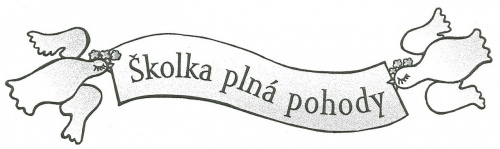 Vypracovala: 									Lenka Houzarová, ředitelka MŠ Krhanice; Mgr. Petra Baťhová, zástupce ředitelky											Srpen 20211. Charakteristika mateřské školyKontaktní údaje:Název:		Mateřská škola Krhanice, okr. BenešovAdresa: 		Krhanice 150, 257 42 KrhaniceŘeditelka:		Lenka HouzarováTelefon: 		317 702 163Mobil:		733 120 093E-mail: 		ms.krhanice@seznam.czWeb:		www.mskrhanice.czIČ:		750 33 445REDIZO:		600 041 573IZO MŠ:		107 510 197IZO ŠJ: 		162 000 596Zřizovatel:Název:		Obec KrhaniceAdresa:		Krhanice 46, 257 42 KrhaniceTelefon:		317 702 121Mobil:		733 120 091Email:		ou.krhanice@seznam.czMotto školky:„Naším cílem je hravou, radostnou a zábavnou formou vypěstovat v dětech kladný a ohleduplný vztah ke svému zdraví, lidem, přírodě a světu kolem nás.“Naše "Školka plná pohody" se nachází v obci Krhanice v blízkosti ZŠ, sídlí ve zrekonstruované dvou podlažní budově uprostřed prostorné zahrady v klidné zástavbě rodinných domků. Mateřská škola je dvoutřídní, všechny třídy jsou heterogenní s celkovou kapacitou 50 dětí ve věku 3-7 let. Zajišťuje celodenní péči. Provoz školky je od 6:30-16:30 hodin a provoz zajišťuje 6 pracovnic – ředitelka,3 učitelky, školní asistentka a provozní zaměstnanci – školnice/uklízečka. Stravování zajišťuje ŠJ ZŠ Krhanice. Strava je do mateřské školy dovážena a následně vydávána dětem. Mateřská škola Krhanice pracuje podle 	ŠVP PV, který byl ve spolupráci všech zaměstnanců přepracován a aktualizován 2019/20. Je zpracován v souladu s RVP PV a školským zákonem č. 561/2004 Sb. o předškolním, základním, středním, vyšším odborném a jiném vzdělávání. Svým prostředím a charakterem vzdělávání vytváří po děti rodinné prostředí. Veškerá práce a snaha pracovnic školky směřuje k tomu, aby ve "Školce plné pohody" zněl veselý dětský smích.2. Vize mateřské školyZákladní myšlenkou „Školky plné pohody" je rozvíjet všechny děti cestou přirozené výchovy v tradičních podmínkách života, založit základy celoživotního vzdělávání všem dětem, dle jejich schopností a možností, zájmů a potřeb a doplňovat přirozenou výchovu rodičů.  Snažíme se pěstovat v dětech lásku ke své vlasti a přírodě. Využíváme k tomu les, který je v blízkosti mateřské školy a děti tak mohou pozorovat měnící se přírodu.Mateřská škola je jedno z prvních školních zařízení, do kterého dítě vstupuje, a proto je dětem nabídnuté prostředí bezpečí, jistoty a radosti při získávání nových poznatků, zkušeností a dovedností. Pedagogická činnost je realizována dle ŠVP „Poznáváme svět“ zaměřeného především na rozvoj rozumového a smyslového vnímání jako základu pro přirozené poznávání. Pedagogická činnost je zaměřena dále na rozvoj, estetické, citové, mravní a ekologické výchovy, aby děti měly podmínky pro ucelený rozvoj své osobnosti, svých schopností a dovedností. Nabízíme kvalitní pedagogickou výchovnou podporu i péči. Chceme, aby školka zůstala v očích rodičů jako školka s dobrým jménem, která jim vyjde vstříc a má jejich dětem co nabídnout. Pro děti chceme, aby školka byla místem, kde jsou rády a měly pokaždé krásné pocity, když odcházejí domů, a to nejdůležitější je, aby se tu cítily jako doma a rády se k nám vracely.Cílem mateřské školy je děti připravit na budoucí život, aby se plnohodnotně a sebevědomě zapojily do společnosti a také aby byly připraveni na vstup do základní školy. Pro naplnění těchto cílů je nutná spolupráce s rodinou, zapojovat rodiče podle možností, vhodnosti a dané situace do aktivit a činností mateřské školy společně s jejich dětmi. Dále je důležitá spolupráce s dalšími organizacemi, jako je například základní škola, knihovna, divadla, návštěva jiné mateřské školy, školní družiny.3.  Vyhodnocení Koncepce udržitelného rozvoje Mateřské školy Krhanice pro období 2021–2024Co se podařilo realizovat z plánů z období 2017–2021spokojenost dětí ve školcepodpora obce pro investice a materiální vybavení mateřské školyaktivity mateřské školy plynule navazují na činnosti v základní školevyužívání zahrady pouze pro potřeby a akce mateřské školybezpečnost dětí ve školce, prevence před vniknutím cizí osoby do školkybezbariérový přístupspolupráce s okolními partnery (jiné MŠ, OU, ZŠ, ZUŠ, PPP v Benešově, knihovna)vnitřní dokumentace je aktualizována dle potřeb a je pozitivně hodnocena inspekcízvýšení možností pro přijetí dětí z přilehlých obcízvětšení vnitřních prostor pro výuku a činnosti s dětmiposkytování zájmových aktivit nad rámec výchovně vzdělávací práce (keramika, HV kroužek, jóga, pohybový kroužek PUPÁSEK, angličtina)využívání informačních technologií ve vzdělávací práci (PC, 3panel)Co je nutné dokončit a realizovat z plánů z období 2017–2021spolupráce s rodiči a zjišťování jejich zpětné vazbyrozšiřovat možnosti pro rodičovský sponzoringhledat zdroje pro další vzdělávání pedagogických pracovnicřešit vhodný prostor pro výuku dopravní výchovy 4.   Klíčové oblasti rozvoje mateřské školy a cílea.  Výchova a vzdělávání dětíMateřská škola realizuje školní vzdělávací program „Poznáváme svět“. Jeho cílem je dosahování rámcových cílů v souladu s RVP PV prostřednictvím vlastních cílů. Poznáváme svět v rámci přirozeně měnících se ročních období, snažíme se vrátit k tradicím a zvykům vyplývajících z celého roku a místní kultury. Protože se naše školka nachází na vesnici, vedeme děti k lásce k přírodě, seznamujeme děti s ekologií prostředí a způsobem, jak chránit přírodu. Hlavním záměrem v mateřské škole je respektovat individuální zvláštnosti dětí, zajistit harmonický rozvoj dítěte a vést děti ke vzájemné toleranci, ohleduplnosti a respektu. Prioritou je a bude připravit děti na vstup do ZŠ, rozvíjet osobnost samostatného sebevědomého dítěte, schopného spolupracovat a komunikovat, podporovat zdravý vývoj s pohybovou aktivitou. V ekologické výchově je naší prioritou pomáhat a vést děti k třídění odpadu přímo ve školce a také na školní zahradě do barevně rozlišených košů na papír, plast, sklo a smíšený odpad. Také se zaměřujeme na environmentální výchovu u dětí, kde rozvíjíme vztah k přírodě a ke všemu živému. Děti si mohou na školní zahradě zkusit vypěstovat bylinky, kytky a učit se o ně pečovat, zalévat a okopávat. Děti vedeme k tomu, aby se uměly postarat o drobné zvířátka (v minulosti morče a v současné době šnek africký, chovaný v teráriu), kde ho mohou pozorovat při krmení, krmit ho a celkově se umět o něj postarat. Naše mateřská škola se zaměřuje na logopedickou prevenci vad řečí u dětí v dopoledních hodinách v rámci výchovně vzdělávací práce (logopedické chvilky).Mateřská škola Krhanice je zapojena v šablonách II. a nyní budeme žádat o šablony III. Projekty se nám v minulém roce osvědčily a každá paní učitelka má vypracovaný projekt a byl realizován ze šablon - např.  ,,Kapička vody“  , ,,Těšíme se do školy“ , „Bádání v MŠ“.V současné době je velký zájem rodičů o nadstandartní a placené aktivity. Bývají to aktivity převážně v odpoledních hodinách. Nyní nabízíme sportovní kroužek ,,PUPÁSEK“ a kroužek ,,Keramika“. Podle potřeb budeme nadstandartní aktivity měnit a aktualizovat. Smyslem pedagogicko – výchovné práce v mateřské škole je dopřát dětem pohodu, radost, učit se žít v kolektivu a zajistit jim hezké a šťastné dětství spojené s bohatými a pozitivními prožitky. Cíle: aktualizovat ŠVP dle potřeb legislativy a potřeb vzdělávacího procesu v mateřské školenaplňovat cíle ŠVP v každodenní pedagogické činnostirealizovat podmínky pro inkluzivní vzdělávání dětí nabídnout adaptaci při vstupu do předškolního vzdělávání nabídnout pro nově přijaté děti: ,,Hravé odpoledne pro rodiče s dětmi“ – seznámení s prostředím mateřské školy a školní zahradoupodporovat místní rodiny v nabídce volnočasových aktivit – posilovat roli rodiny a vytvářet podmínky pro společné trávení volného časuzajistit lepší podmínky pro výuku cizích jazykůrozvíjet ekologickou a pěstitelskou výchovurozvíjet polytechnické vzdělávánízajistit podmínky pro prevenci řečových vad a pro prevenci specifických poruch učenírozvoj podmínek pro komunikaci a rozhodování dětírealizovat aktivity, které podporují vstup do ZŠb.  Personální a pedagogické zajištění Celý pracovní tým respektuje individuální potřeby všech dětí a vytváří prostředí, ve kterém se děti cítí bezpečně a spokojeně. V mateřské škole pracují pedagogové s potřebnou, odbornou kvalifikací. Jedna má vysokoškolské vzdělání v oboru speciální a předškolní pedagogiky a také složila kurz Logopedického asistenta. Školní asistentka má potřebnou kvalifikaci a také složenou maturitní zkoušku z pedagogiky a psychologie předškolního vzdělávání.Vedení mateřské školy vytváří podmínky pro systematický rozvoj školy, řídí zaměstnance a spolupracuje se zřizovatelem a jinými partnery. Společně s učitelkami vedou výchovně vzdělávací činnost a naplňují pedagogické cíle. Pedagogičtí pracovníci si dále zvyšují kvalifikaci průběžným odborným vzděláváním. Všichni zaměstnanci mají stanovenou pracovní náplň, pracovní dobu, znají své kompetence, práva a povinnosti. Všichni se chovají a pracují profesionální způsobem a dodržují zásady BOZP.Cíle:hledat zdroje na financování vzdělávání pro pedagogické pracovníkyrozvíjet dovednosti v oblasti počítačové gramotnosti a v digitálních technologiíchzaměřit se ve vzdělávání pracovníků na rozvoj dovedností pro inkluzivní vzděláváníc.  Spolupráce s místní komunitou a využívání vnějších zdrojůVstup pro děti do mateřské školy je výrazná změna. Chceme, aby tento vstup byl pro děti co nejpřirozenější, a aby adaptace proběhla v pořádku a pokud možno co v nejkratší době. Proto rodičům nabízíme při nástupu do mateřské školy, aby dítě, které má problém s adaptací, ze začátku do třídy doprovázeli a strávili tak s ním ve třídě určitý čas. Usilujeme o vytváření partnerských vztahů mezi pedagogy a rodiči. Snažíme se být ve vztahu s rodiči upřímní, tolerantní, ochotní, otevření a vstřícní ke komunikaci a podle možností a v návaznosti na výchovně vzdělávací práci a provoz mateřské školy. Cílem spolupráce je se spolupodílet na výchově dítěte společně s rodiči. Cílem mateřské školy je děti připravit na budoucí život, aby se plnohodnotně a sebevědomě zapojily do společnosti a také aby byly připraveni na vstup do základní školy. Z tohoto důvodu je důležitá spolupráce se základní školou, například návštěva 1.třídy, návštěva školní kuchyně, společné akce, využití sportoviště ZŠ. Umožňujeme zákonným zástupcům po dohodě s vedením, či učitelkami mateřské školy nahlížet do dokumentů svého dítěte. Školní vzdělávací program a školní řád je celoročně zpřístupněn v šatně mateřské školy. Pracovníci školky zachovávají diskrétnost v záležitostech jednotlivých dětí, chrání jejich soukromí. Důležité je rozvíjet a podporovat vztah mezi učitelkou a rodiči, proto také budeme i nadále pokračovat v optimálně nastavené spolupráci s rodinou. V optimálně nastavené domluvě se budou moci rodiče zapojit aktivně do akcí pořádaných mateřskou školou pro děti a jejich rodiče. Minimálně dvakrát za rok pořádáme třídní schůzky pro rodiče a rodiče mají možnost domluvit se na konzultační hodiny s paní učitelkou a ředitelkou ohledně svého dítěte. Společné akce s rodiči se nám velmi osvědčily a tak v těchto akcí budeme i nadále pokračovat např. ,,Loučení předškoláků“ , ,,Den rodin“ , ,,Vánoční dílničky“ , ,,Zahradní slavnost“, ,,Oslava MDD“ . Spolupráce se zřizovatelem je na dobré úrovni. Zřizovatel vychází vstříc potřebám školy v oblasti finančního a materiálního zabezpečení. Každý rok na vánoční akci obecního úřadu ,,Rozsvícení vánočního stromu“ vystupují děti u vánočního stromu s koledami a tancem s vánoční tématikou. Pan starosta Aleš Papoušek chodí pasovat předškoláky na školáky na naší akci, ,,Loučení předškoláků“. Důležitá je spolupráce s odborníky – dětský lékař, psycholog, pracovníci SPC a PPP, ČŠI, ostatními mateřskými školami.  Cíle:udržovat spolupráci s odborníky v oblasti osvěty, prevencepokračovat v optimálně nastavené spolupráci s rodinou založené na otevřené komunikaci udržovat spolupráci se ZŠ v oblasti práce a přípravy předškolních dětí na přechod do základního vzděláváníspolupracovat s jinými mateřskými školami při zajištění kulturních a sportovních akcí pro dětispolupracovat s jinými mateřskými školami a pedagogickými specialisty v rámci sdílení dobré pedagogické praxed.  Technické zázemí a vybavení mateřské školy a její zahradyV mateřské škole byla úspěšně v 2015 dokončena přístavba o 1 třídu, která je moderně a funkčně vybavena. Rozšířila se šatna pro děti a zvětšil se prostor pro výdejnu jídla v mateřské škole. V roce 2012 byla provedena rekonstrukce elektroinstalace, výměna oken a instalace žaluzií. Je instalován videotelefon.Zakoupením nového vysavače RAINBOW máme 2 čističky vzduchu, dále 3 D panel a dětský počítač pro výchovně vzdělávací práci hlavně s předškolními dětmi.Celý areál a zázemí je odpovídající a funkční. Zhotovením zahrady v přírodním stylu s novými herními prvky a užitkovou zahradou, vznikly dětem nové možnosti k hrám, pohybu a k výchově k ekologii. Vedeme děti k třídění odpadu, pěstování zeleniny, bylinek a péči o ně.Cíle:pravidelná obměna vybavení tříd hračkami, pomůckami, materiály a doplňky tak, aby odpovídaly počtu dětí i jejich věkudále děti zapojovat do úpravy a výzdoby prostředí tak, aby dětské práce byly dětem přístupné a mohli je shlédnout i jejich rodičedopravní hřiště se zpevněným povrchem na zahraděřešit zastínění na zahraděvybudovat venkovní WC pro děti z mateřské školyzapojovat děti do péče o užitkovou zahradupěstovat u dětí vztah ke zvířatům5. ZávěrTato koncepce shrnuje hlavní cíle mateřské školy. Tyto cíle jsou nastaveny tak, aby se naše mateřská škola i nadále rozvíjela a upevňovala svoje dobré postavení. Doufáme, že naše mateřská škola získá velkou pozornost pro všechny účastníky a budou v budoucnu všichni spokojení.Dalším směrem mateřské školy je pokračování v Šablonách a v projektu MAP, které jsou zaměřeny na zlepšení kvality vzdělávání v mateřské škole.A v neposlední řadě chceme pokračovat v mottu: Školka plná pohody“.6. Slovníček použitých výrazůRVP PV 				rámcový vzdělávací program pro předškolní vzděláváníŠVP PV				školní vzdělávací program pro předškolní vzděláváníPPP					pedagogicko – psychologická poradnaSPC					speciálně pedagogické centrumČŠI					česká školní inspekceOU					obecní úřadZUŠ					základní umělecká škola				7. Použité zdrojeŠVP mateřské školy KrhaniceZákon č. 561/2004 Sb. v platném znění a související vyhlášky v platném zněníInspekční zpráva ze dne 25.2.2016Rámcový vzdělávací program pro předškolní vzdělávání aktualizovaný ve školním roce 2019/2020